О внесении информациив федеральную информационную адресную системуРуководствуясь Федеральным законом от 06 октября 2003 года № 131-ФЗ «Об общих принципах организации местного самоуправления в Российской Федерации», постановлением Правительства Российской Федерации от 19.11.2014 № 1221 «Об утверждении правил присвоения, изменения и аннулирования адресов», Приказом Министерства финансов Российской Федерации от 05.11.2015 № 171н «Об утверждении перечня улично-дорожной сети, элементов объектов адресации, типов зданий (сооружений), помещений, используемых в качестве реквизитов адреса, и правил сокращенного наименования адресообразующих элементов», распоряжением Правительства Свердловской области от 31.03.2017 № 284-РП «Об утверждении Плана мероприятий («дорожной карты») 
по повышению доходности потенциала Свердловской области на 2017
-2019 годы», Уставом Североуральского городского округа, постановлением Главы Североуральского городского округа от 25.11.2008 № 1655 
«Об утверждении перечня наименований улиц, переулков, бульваров 
в населенных пунктах Североуральского городского округа», по результатам инвентаризации государственного адресного реестра, проведенной в соответствии с разделом IV Постановления Правительства Российской Федерации от 22.05.2015 № 492 «О составе сведений об адресах, размещаемых в государственном адресном реестре, порядке межведомственного информационного взаимодействия при ведении государственного адресного реестра, о внесении изменений 
и признании утратившими силу некоторых актов Правительства Российской Федерации», Администрация Североуральского городского округаПОСТАНОВЛЯЕТ:1. Внести в федеральную информационную адресную систему информацию согласно приложению к настоящему постановлению.2. Контроль за исполнением настоящего постановления возложить 
на Заместителя Главы Администрации Североуральского городского округа В.В.Паслера.3. Разместить настоящее постановление на официальном сайте Администрации Североуральского городского округа.Глава Североуральского городского округа				          В.П. МатюшенкоПриложениек постановлению АдминистрацииСевероуральского городского округаот 06.03.2019 № 235Общие сведения о зданиях, сооружениях, объектах незавершенного 
строительства в кадастровом квартале: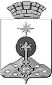 АДМИНИСТРАЦИЯ СЕВЕРОУРАЛЬСКОГО ГОРОДСКОГО ОКРУГА ПОСТАНОВЛЕНИЕАДМИНИСТРАЦИЯ СЕВЕРОУРАЛЬСКОГО ГОРОДСКОГО ОКРУГА ПОСТАНОВЛЕНИЕ06.03.2019                                                                                                         № 235                                                                                                        № 235г. Североуральскг. СевероуральскОбщие сведения о земельных участках в кадастровом квартале:Общие сведения о земельных участках в кадастровом квартале:Общие сведения о земельных участках в кадастровом квартале:Общие сведения о земельных участках в кадастровом квартале:Общие сведения о земельных участках в кадастровом квартале:Общие сведения о земельных участках в кадастровом квартале:Общие сведения о земельных участках в кадастровом квартале:Номер п/пКадастровый номер земельного участкаАдрес (описание местоположения)Категория земельРазрешенное использованиеПлощадь, кв.мАдрес объекта 1234567166:60:0101018:10обл. Свердловская, р-н Североуральский, Петропавловское лесничество, кв., 120, коллективный сад "Вагран-2", участок №10Земли сельскохозяйственного назначениядля коллективного садоводства600Российская Федерация,Свердловская область, городской округ Североуральский, Североуральск город, Вагран-2 территория, 10 266:60:0101018:11обл. Свердловская, р-н Североуральский, Петропавловское лесничество, кв., 120, коллективный сад "Вагран-2", участок №11Земли сельскохозяйственного назначениядля коллективного садоводства620Российская Федерация,Свердловская область, городской округ Североуральский, Североуральск город, Вагран-2 территория, 11366:60:0101018:12обл. Свердловская, р-н Североуральский, Петропавловское лесничество, кв., 120, коллективный сад "Вагран-2", участок №12Земли сельскохозяйственного назначениядля коллективного садоводства590Российская Федерация,Свердловская область, городской округ Североуральский, Североуральск город, Вагран-2 территория, 12466:60:0101018:13обл. Свердловская, р-н Североуральский, Петропавловское лесничество, кв., 120, коллективный сад "Вагран-2", участок №13Земли сельскохозяйственного назначениядля коллективного садоводства630Российская Федерация,Свердловская область, городской округ Североуральский, Североуральск город, Вагран-2 территория, 13566:60:0101018:14обл. Свердловская, р-н Североуральский, Петропавловское лесничество, кв., 120, коллективный сад "Вагран-2", участок №14Земли сельскохозяйственного назначениядля коллективного садоводства600Российская Федерация,Свердловская область, городской округ Североуральский, Североуральск город, Вагран-2 территория, 14666:60:0101018:15обл. Свердловская, р-н Североуральский, Петропавловское лесничество, кв., 120, коллективный сад "Вагран-2", участок №15Земли сельскохозяйственного назначениядля коллективного садоводства670Российская Федерация,Свердловская область, городской округ Североуральский, Североуральск город, Вагран-2 территория, 15766:60:0101018:16обл. Свердловская, р-н Североуральский, Петропавловское лесничество, кв., 120, коллективный сад "Вагран-2", участок №16Земли сельскохозяйственного назначениядля коллективного садоводства600Российская Федерация,Свердловская область, городской округ Североуральский, Североуральск город, Вагран-2 территория, 16866:60:0101018:17обл. Свердловская, р-н Североуральский, Петропавловское лесничество, кв., 120, коллективный сад "Вагран-2", участок №17Земли сельскохозяйственного назначениядля коллективного садоводства630Российская Федерация,Свердловская область, городской округ Североуральский, Североуральск город, Вагран-2 территория, 17966:60:0101018:18обл. Свердловская, р-н Североуральский, Петропавловское лесничество, кв., 120, коллективный сад "Вагран-2", участок №18Земли сельскохозяйственного назначениядля коллективного садоводства600Российская Федерация,Свердловская область, городской округ Североуральский, Североуральск город, Вагран-2 территория, 181066:60:0101018:19обл. Свердловская, р-н Североуральский, Петропавловское лесничество, кв., 120, коллективный сад "Вагран-2", участок №19Земли сельскохозяйственного назначениядля коллективного садоводства620Российская Федерация,Свердловская область, городской округ Североуральский, Североуральск город, Вагран-2 территория, 191166:60:0101018:2обл. Свердловская, р-н Североуральский, Петропавловское лесничество, кв., 120, коллективный сад "Вагран-2", участок № 1Земли сельскохозяйственного назначениядля коллективного садоводства530Российская Федерация,Свердловская область, городской округ Североуральский, Североуральск город, Вагран-2 территория, 11266:60:0101018:20обл. Свердловская, р-н Североуральский, Петропавловское лесничество, кв., 120, коллективный сад "Вагран-2", участок №20Земли сельскохозяйственного назначениядля коллективного садоводства600Российская Федерация,Свердловская область, городской округ Североуральский, Североуральск город, Вагран-2 территория, 201366:60:0101018:21обл. Свердловская, р-н Североуральский, Петропавловское лесничество, кв., 120, коллективный сад "Вагран-2", участок №21Земли сельскохозяйственного назначениядля коллективного садоводства600Российская Федерация,Свердловская область, городской округ Североуральский, Североуральск город, Вагран-2 территория, 211466:60:0101018:22обл. Свердловская, р-н Североуральский, Петропавловское лесничество, кв., 120, коллективный сад "Вагран-2", участок №22Земли сельскохозяйственного назначениядля коллективного садоводства630Российская Федерация,Свердловская область, городской округ Североуральский, Североуральск город, Вагран-2 территория, 221566:60:0101018:23обл. Свердловская, р-н Североуральский, Петропавловское лесничество, кв., 120, коллективный сад "Вагран-2", участок №23Земли сельскохозяйственного назначениядля коллективного садоводства620Российская Федерация,Свердловская область, городской округ Североуральский, Североуральск город, Вагран-2 территория, 231666:60:0101018:24обл. Свердловская, р-н Североуральский, Петропавловское лесничество, кв., 120, коллективный сад "Вагран-2", участок №24Земли сельскохозяйственного назначениядля коллективного садоводства610Российская Федерация,Свердловская область, городской округ Североуральский, Североуральск город, Вагран-2 территория, 241766:60:0101018:25обл. Свердловская, р-н Североуральский, Петропавловское лесничество, кв., 120, коллективный сад "Вагран-2", участок №25Земли сельскохозяйственного назначениядля коллективного садоводства590Российская Федерация,Свердловская область, городской округ Североуральский, Североуральск город, Вагран-2 территория, 251866:60:0101018:26обл. Свердловская, р-н Североуральский, Петропавловское лесничество, кв., 120, коллективный сад "Вагран-2", участок №26Земли сельскохозяйственного назначениядля коллективного садоводства610Российская Федерация,Свердловская область, городской округ Североуральский, Североуральск город, Вагран-2 территория, 261966:60:0101018:27обл. Свердловская, р-н Североуральский, Петропавловское лесничество, кв., 120, коллективный сад "Вагран-2", участок №27Земли сельскохозяйственного назначениядля коллективного садоводства620Российская Федерация,Свердловская область, городской округ Североуральский, Североуральск город, Вагран-2 территория, 272066:60:0101018:28обл. Свердловская, р-н Североуральский, Петропавловское лесничество, кв., 120, коллективный сад "Вагран-2", участок №28Земли сельскохозяйственного назначениядля коллективного садоводства590Российская Федерация,Свердловская область, городской округ Североуральский, Североуральск город, Вагран-2 территория, 282166:60:0101018:29обл. Свердловская, р-н Североуральский, Петропавловское лесничество, кв., 120, коллективный сад "Вагран-2", участок №29Земли сельскохозяйственного назначениядля коллективного садоводства600Российская Федерация,Свердловская область, городской округ Североуральский, Североуральск город, Вагран-2 территория, 292266:60:0101018:3обл. Свердловская, р-н Североуральский, Петропавловское лесничество, кв., 120, коллективный сад "Вагран-2", участок №2Земли сельскохозяйственного назначениядля коллективного садоводства590Российская Федерация,Свердловская область, городской округ Североуральский, Североуральск город, Вагран-2 территория, 22366:60:0101018:30обл. Свердловская, р-н Североуральский, Петропавловское лесничество, кв., 120, коллективный сад "Вагран-2", участок №30Земли сельскохозяйственного назначениядля коллективного садоводства620Российская Федерация,Свердловская область, городской округ Североуральский, Североуральск город, Вагран-2 территория, 302466:60:0101018:31обл. Свердловская, р-н Североуральский, Петропавловское лесничество, кв., 120, коллективный сад "Вагран-2", участок №31Земли сельскохозяйственного назначениядля коллективного садоводства520Российская Федерация,Свердловская область, городской округ Североуральский, Североуральск город, Вагран-2 территория, 312566:60:0101018:32обл. Свердловская, р-н Североуральский, Петропавловское лесничество, кв., 120, коллективный сад "Вагран-2", участок №32Земли сельскохозяйственного назначениядля коллективного садоводства610Российская Федерация,Свердловская область, городской округ Североуральский, Североуральск город, Вагран-2 территория, 322666:60:0101018:33обл. Свердловская, р-н Североуральский, Петропавловское лесничество, кв., 120, коллективный сад "Вагран-2", участок №33Земли сельскохозяйственного назначениядля коллективного садоводства650Российская Федерация,Свердловская область, городской округ Североуральский, Североуральск город, Вагран-2 территория, 332766:60:0101018:34обл. Свердловская, р-н Североуральский, Петропавловское лесничество, кв., 120, коллективный сад "Вагран-2", участок №34Земли сельскохозяйственного назначениядля коллективного садоводства590Российская Федерация,Свердловская область, городской округ Североуральский, Североуральск город, Вагран-2 территория, 342866:60:0101018:35обл. Свердловская, р-н Североуральский, Петропавловское лесничество, кв., 120, коллективный сад "Вагран-2", участок №35Земли сельскохозяйственного назначениядля коллективного садоводства560Российская Федерация,Свердловская область, городской округ Североуральский, Североуральск город, Вагран-2 территория, 352966:60:0101018:36обл. Свердловская, р-н Североуральский, Петропавловское лесничество, кв., 120, коллективный сад "Вагран-2", участок №36Земли сельскохозяйственного назначениядля коллективного садоводства640Российская Федерация,Свердловская область, городской округ Североуральский, Североуральск город, Вагран-2 территория, 363066:60:0101018:37обл. Свердловская, р-н Североуральский, Петропавловское лесничество, кв., 120, коллективный сад "Вагран-2", участок №37Земли сельскохозяйственного назначениядля коллективного садоводства600Российская Федерация,Свердловская область, городской округ Североуральский, Североуральск город, Вагран-2 территория, 373166:60:0101018:38обл. Свердловская, р-н Североуральский, Петропавловское лесничество, кв., 120, коллективный сад "Вагран-2", участок №38Земли сельскохозяйственного назначениядля коллективного садоводства570Российская Федерация,Свердловская область, городской округ Североуральский, Североуральск город, Вагран-2 территория, 383266:60:0101018:39обл. Свердловская, р-н Североуральский, Петропавловское лесничество, кв., 120, коллективный сад "Вагран-2", участок №39Земли сельскохозяйственного назначениядля коллективного садоводства640Российская Федерация,Свердловская область, городской округ Североуральский, Североуральск город, Вагран-2 территория, 393366:60:0101018:4обл. Свердловская, р-н Североуральский, Петропавловское лесничество, кв., 120, коллективный сад "Вагран-2", участок №3Земли сельскохозяйственного назначениядля коллективного садоводства570Российская Федерация,Свердловская область, городской округ Североуральский, Североуральск город, Вагран-2 территория, 33466:60:0101018:40обл. Свердловская, р-н Североуральский, Петропавловское лесничество, кв., 120, коллективный сад "Вагран-2", участок №40Земли сельскохозяйственного назначениядля коллективного садоводства550Российская Федерация,Свердловская область, городской округ Североуральский, Североуральск город, Вагран-2 территория, 403566:60:0101018:41обл. Свердловская, р-н Североуральский, Петропавловское лесничество, кв., 120, коллективный сад "Вагран-2", участок №41Земли сельскохозяйственного назначениядля коллективного садоводства600Российская Федерация,Свердловская область, городской округ Североуральский, Североуральск город, Вагран-2 территория, 413666:60:0101018:42обл. Свердловская, р-н Североуральский, Петропавловское лесничество, кв., 120, коллективный сад "Вагран-2", участок №42Земли сельскохозяйственного назначениядля коллективного садоводства630Российская Федерация,Свердловская область, городской округ Североуральский, Североуральск город, Вагран-2 территория, 423766:60:0101018:43обл. Свердловская, р-н Североуральский, Петропавловское лесничество, кв., 120, коллективный сад "Вагран-2", участок №43Земли сельскохозяйственного назначениядля коллективного садоводства600Российская Федерация,Свердловская область, городской округ Североуральский, Североуральск город, Вагран-2 территория, 433866:60:0101018:44обл. Свердловская, р-н Североуральский, Петропавловское лесничество, кв., 120, коллективный сад "Вагран-2", участок №44Земли сельскохозяйственного назначениядля коллективного садоводства850Российская Федерация,Свердловская область, городской округ Североуральский, Североуральск город, Вагран-2 территория, 443966:60:0101018:45обл. Свердловская, р-н Североуральский, Петропавловское лесничество, кв., 120, коллективный сад "Вагран-2", участок №45Земли сельскохозяйственного назначениядля коллективного садоводства560Российская Федерация,Свердловская область, городской округ Североуральский, Североуральск город, Вагран-2 территория, 454066:60:0101018:46обл. Свердловская, р-н Североуральский, Петропавловское лесничество, кв., 120, коллективный сад "Вагран-2", участок №46Земли сельскохозяйственного назначениядля коллективного садоводства650Российская Федерация,Свердловская область, городской округ Североуральский, Североуральск город, Вагран-2 территория, 464166:60:0101018:47обл. Свердловская, р-н Североуральский, Петропавловское лесничество, кв., 120, коллективный сад "Вагран-2", участок №47Земли сельскохозяйственного назначениядля коллективного садоводства590Российская Федерация,Свердловская область, городской округ Североуральский, Североуральск город, Вагран-2 территория, 474266:60:0101018:48обл. Свердловская, р-н Североуральский, Петропавловское лесничество, кв., 120, коллективный сад "Вагран-2", участок №49Земли сельскохозяйственного назначениядля коллективного садоводства780Российская Федерация,Свердловская область, городской округ Североуральский, Североуральск город, Вагран-2 территория, 494366:60:0101018:5обл. Свердловская, р-н Североуральский, Петропавловское лесничество, кв., 120, коллективный сад "Вагран-2", участок №4Земли сельскохозяйственного назначениядля коллективного садоводства590Российская Федерация,Свердловская область, городской округ Североуральский, Североуральск город, Вагран-2 территория, 44466:60:0101018:6обл. Свердловская, р-н Североуральский, Петропавловское лесничество, кв., 120, коллективный сад "Вагран-2", участок №5Земли сельскохозяйственного назначениядля коллективного садоводства660Российская Федерация,Свердловская область, городской округ Североуральский, Североуральск город, Вагран-2 территория, 54566:60:0101018:7обл. Свердловская, р-н Североуральский, Петропавловское лесничество, кв., 120, коллективный сад "Вагран-2", участок №6Земли сельскохозяйственного назначениядля коллективного садоводства620Российская Федерация,Свердловская область, городской округ Североуральский, Североуральск город, Вагран-2 территория, 64666:60:0101018:8обл. Свердловская, р-н Североуральский, Петропавловское лесничество, кв., 120, коллективный сад "Вагран-2", участок №8Земли сельскохозяйственного назначениядля коллективного садоводства610Российская Федерация,Свердловская область, городской округ Североуральский, Североуральск город, Вагран-2 территория, 84766:60:0101018:9обл. Свердловская, р-н Североуральский, Петропавловское лесничество, кв. 120, коллективный сад "Вагран-2", участок №9Земли сельскохозяйственного назначениядля коллективного садоводства630Российская Федерация,Свердловская область, городской округ Североуральский, Североуральск город, Вагран-2 территория, 94866:60:0101020:1обл. Свердловская, г. Североуральск, п. Бокситы, коллективный сад Железнодорожник, участок 10Земли сельскохозяйственного назначенияДля ведения коллективного садоводства1068Российская Федерация,Свердловская область, городской округ Североуральский, Североуральск город, Вагран-2 территория, 104966:60:0101020:10обл. Свердловская, г. Североуральск, п. Бокситы, коллективный сад Железнодорожник, участок 5Земли сельскохозяйственного назначенияДля ведения коллективного садоводства1000Российская Федерация, Свердловская область, городской округ Североуральский, Бокситы поселок, Железнодорожник территория, 55066:60:0101020:11обл. Свердловская, г. Североуральск, п. Бокситы, коллективный сад Железнодорожник, участок 6Земли сельскохозяйственного назначенияДля ведения коллективного садоводства1000Российская Федерация, Свердловская область, городской округ Североуральский, Бокситы поселок, Железнодорожник территория, 55166:60:0101020:12обл. Свердловская, г. Североуральск, п. Бокситы, коллективный сад Железнодорожник, участок 7Земли сельскохозяйственного назначенияДля ведения коллективного садоводства1000Российская Федерация, Свердловская область, городской округ Североуральский, Бокситы поселок, Железнодорожник территория, 75266:60:0101020:13обл. Свердловская, г. Североуральск, п. Бокситы, коллективный сад Железнодорожник, участок 8Земли сельскохозяйственного назначенияДля ведения коллективного садоводства1000Российская Федерация, Свердловская область, городской округ Североуральский, Бокситы поселок, Железнодорожник территория, 85366:60:0101020:14обл. Свердловская, г. Североуральск, п. Бокситы, коллективный сад Железнодорожник, участок 9Земли сельскохозяйственного назначенияДля ведения коллективного садоводства1000Российская Федерация, Свердловская область, городской округ Североуральский, Бокситы поселок, Железнодорожник территория, 95466:60:0101020:15обл. Свердловская, г. Североуральск, п. Бокситы, коллективный сад "Железнодорожник", участок №12Земли сельскохозяйственного назначениядля ведения садоводства1000Российская Федерация, Свердловская область, городской округ Североуральский, Бокситы поселок, Железнодорожник территория, 125566:60:0101020:16обл. Свердловская, г. Североуральск, п. Бокситы, коллективный сад Железнодорожник, участок 13Земли сельскохозяйственного назначенияДля ведения коллективного садоводства1000Российская Федерация, Свердловская область, городской округ Североуральский, Бокситы поселок, Железнодорожник территория, 135666:60:0101020:17обл. Свердловская, г. Североуральск, п. Бокситы, коллективный сад Железнодорожник, участок 14Земли сельскохозяйственного назначенияДля ведения коллективного садоводства1000Российская Федерация, Свердловская область, городской округ Североуральский, Бокситы поселок, Железнодорожник территория, 145766:60:0101020:18обл. Свердловская, г. Североуральск, п. Бокситы, коллективный сад Железнодорожник, участок 15Земли сельскохозяйственного назначенияДля ведения коллективного садоводства1000Российская Федерация, Свердловская область, городской округ Североуральский, Бокситы поселок, Железнодорожник территория, 155866:60:0101020:19обл. Свердловская, г. Североуральск, п. Бокситы, коллективный сад Железнодорожник, участок № 17Земли сельскохозяйственного назначенияДля ведения коллективного садоводства1000Российская Федерация, Свердловская область, городской округ Североуральский, Бокситы поселок, Железнодорожник территория, 175966:60:0101020:2обл. Свердловская, г. Североуральск, п. Бокситы, коллективный сад Железнодорожник, участок 11Земли сельскохозяйственного назначенияДля ведения коллективного садоводства1000Российская Федерация, Свердловская область, городской округ Североуральский, Бокситы поселок, Железнодорожник территория, 116066:60:0101020:20обл. Свердловская, г. Североуральск, п. Бокситы, коллективный сад Железнодорожник, участок 18Земли сельскохозяйственного назначенияДля ведения коллективного садоводства1000Российская Федерация, Свердловская область, городской округ Североуральский, Бокситы поселок, Железнодорожник территория, 186166:60:0101020:21обл. Свердловская, г. Североуральск, п. Бокситы, коллективный сад Железнодорожник, участок 19Земли сельскохозяйственного назначенияДля ведения коллективного садоводства1000Российская Федерация, Свердловская область, городской округ Североуральский, Бокситы поселок, Железнодорожник территория, 196266:60:0101020:22обл. Свердловская, г. Североуральск, п. Бокситы, коллективный сад Железнодорожник, участок 20Земли сельскохозяйственного назначенияДля ведения коллективного садоводства1000Российская Федерация, Свердловская область, городской округ Североуральский, Бокситы поселок, Железнодорожник территория, 206366:60:0101020:23обл. Свердловская, г. Североуральск, п. Бокситы, коллективный сад Железнодорожник, участок 21Земли сельскохозяйственного назначенияДля ведения коллективного садоводства950Российская Федерация, Свердловская область, городской округ Североуральский, Бокситы поселок, Железнодорожник территория, 216466:60:0101020:24обл. Свердловская, г. Североуральск, п. Бокситы, коллективный сад Железнодорожник, участок 22Земли сельскохозяйственного назначенияДля ведения коллективного садоводства950Российская Федерация, Свердловская область, городской округ Североуральский, Бокситы поселок, Железнодорожник территория, 226566:60:0101020:25обл. Свердловская, г. Североуральск, п. Бокситы, коллективный сад Железнодорожник, участок 23Земли сельскохозяйственного назначенияДля ведения коллективного садоводства1000Российская Федерация, Свердловская область, городской округ Североуральский, Бокситы поселок, Железнодорожник территория, 236666:60:0101020:26обл. Свердловская, г. Североуральск, п. Бокситы, уч. № 24Земли сельскохозяйственного назначениядля ведения коллективного садоводства1000Российская Федерация, Свердловская область, городской округ Североуральский, Бокситы поселок, Железнодорожник территория, 246766:60:0101020:27обл. Свердловская, г. Североуральск, п. Бокситы, коллективный сад Железнодорожник, участок 25Земли сельскохозяйственного назначенияДля ведения коллективного садоводства1000Российская Федерация, Свердловская область, городской округ Североуральский, Бокситы поселок, Железнодорожник территория, 256866:60:0101020:28обл. Свердловская, г. Североуральск, п. Бокситы, коллективный сад Железнодорожник, участок 26Земли сельскохозяйственного назначенияДля ведения коллективного садоводства1000Российская Федерация, Свердловская область, городской округ Североуральский, Бокситы поселок, Железнодорожник территория, 266966:60:0101020:29обл. Свердловская, г. Североуральск, п. Бокситы, коллективный сад Железнодорожник, участок 27Земли сельскохозяйственного назначенияДля ведения коллективного садоводства1000Российская Федерация, Свердловская область, городской округ Североуральский, Бокситы поселок, Железнодорожник территория, 277066:60:0101020:3обл. Свердловская, г. Североуральск, п. Бокситы, коллективный сад Железнодорожник, участок 16Земли сельскохозяйственного назначенияДля ведения коллективного садоводства983Российская Федерация, Свердловская область, городской округ Североуральский, Бокситы поселок, Железнодорожник территория, 167166:60:0101020:30обл. Свердловская, г. Североуральск, п. Бокситы, коллективный сад Железнодорожник, участок 28Земли сельскохозяйственного назначенияДля ведения коллективного садоводства800Российская Федерация, Свердловская область, городской округ Североуральский, Бокситы поселок, Железнодорожник территория, 287266:60:0101020:31обл. Свердловская, г. Североуральск, п. Бокситы, коллективный сад Железнодорожник, участок 29Земли сельскохозяйственного назначениядля коллективного садоводства1000Российская Федерация, Свердловская область, городской округ Североуральский, Бокситы поселок, Железнодорожник территория, 297366:60:0101020:32обл. Свердловская, г. Североуральск, п. Бокситы, коллективный сад Железнодорожник, участок 30Земли сельскохозяйственного назначениядля коллективного садоводства1000Российская Федерация, Свердловская область, городской округ Североуральский, Бокситы поселок, Железнодорожник территория, 307466:60:0101020:33обл. Свердловская, г. Североуральск, п. Бокситы, коллективный сад "Железнодорожник", уч. № 31Земли сельскохозяйственного назначенияДля ведения коллективного садоводства1000Российская Федерация, Свердловская область, городской округ Североуральский, Бокситы поселок, Железнодорожник территория, 317566:60:0101020:34обл. Свердловская, г. Североуральск, п. Бокситы, коллективный сад Железнодорожник, участок 32Земли сельскохозяйственного назначениядля коллективного садоводства1000Российская Федерация, Свердловская область, городской округ Североуральский, Бокситы поселок, Железнодорожник территория, 327666:60:0101020:35обл. Свердловская, г. Североуральск, п. Бокситы, коллективный с. "Железнодорожник", уч. № 34Земли сельскохозяйственного назначениядля коллективного садоводства1000Российская Федерация, Свердловская область, городской округ Североуральский, Бокситы поселок, Железнодорожник территория, 347766:60:0101020:36обл. Свердловская, г. Североуральск, п. Бокситы, коллективный сад Железнодорожник, участок 36Земли сельскохозяйственного назначениядля коллективного садоводства900Российская Федерация, Свердловская область, городской округ Североуральский, Бокситы поселок, Железнодорожник территория, 367866:60:0101020:37обл. Свердловская, г. Североуральск, п. Бокситы, коллективный сад Железнодорожник, участок 37Земли сельскохозяйственного назначениядля коллективного садоводства900Российская Федерация, Свердловская область, городской округ Североуральский, Бокситы поселок, Железнодорожник территория, 377966:60:0101020:38обл. Свердловская, г. Североуральск, п. Бокситы, коллективный сад Железнодорожник, участок 38Земли сельскохозяйственного назначениядля коллективного садоводства960Российская Федерация, Свердловская область, городской округ Североуральский, Бокситы поселок, Железнодорожник территория, 388066:60:0101020:39обл. Свердловская, г. Североуральск, п. Бокситы, коллективный сад Железнодорожник, участок 40Земли сельскохозяйственного назначениядля коллективного садоводства960Российская Федерация, Свердловская область, городской округ Североуральский, Бокситы поселок, Железнодорожник территория, 408166:60:0101020:4обл. Свердловская, г. Североуральск, п. Бокситы, коллективный сад Железнодорожник, участок 39Земли сельскохозяйственного назначенияДля ведения коллективного садоводства1000Российская Федерация, Свердловская область, городской округ Североуральский, Бокситы поселок, Железнодорожник территория, 398266:60:0101020:42обл. Свердловская, г. Североуральск, п. Бокситы, коллективный сад "Железнодорожник", уч. 33Земли сельскохозяйственного назначенияДля коллективного садоводства1000Российская Федерация, Свердловская область, городской округ Североуральский, Бокситы поселок, Железнодорожник территория, 338366:60:0101020:43обл. Свердловская, г. Североуральск, п. Бокситы, коллективный сад "Железнодорожник", уч. 35Земли сельскохозяйственного назначенияДля коллективного садоводства900Российская Федерация, Свердловская область, городской округ Североуральский, Бокситы поселок, Железнодорожник территория, 358466:60:0101020:44обл. Свердловская, г. Североуральск, п. Бокситы, коллективный сад "Железнодорожник", уч. 42Земли сельскохозяйственного назначениядля коллективного садоводства600Российская Федерация, Свердловская область, городской округ Североуральский, Бокситы поселок, Железнодорожник территория, 428566:60:0101020:5обл. Свердловская, г. Североуральск, п. Бокситы, коллективный сад Железнодорожник, участок 43Земли сельскохозяйственного назначенияДля ведения коллективного садоводства2000Российская Федерация, Свердловская область, городской округ Североуральский, Бокситы поселок, Железнодорожник территория, 438666:60:0101020:6обл. Свердловская, г. Североуральск, п. Бокситы, коллективный сад Железнодорожник, участок 1Земли сельскохозяйственного назначенияДля ведения коллективного садоводства1000Российская Федерация, Свердловская область, городской округ Североуральский, Бокситы поселок, Железнодорожник территория, 18766:60:0101020:7обл. Свердловская, г. Североуральск, п. Бокситы, коллективный сад Железнодорожник, участок 2Земли сельскохозяйственного назначенияДля ведения коллективного садоводства1000Российская Федерация, Свердловская область, городской округ Североуральский, Бокситы поселок, Железнодорожник территория, 28866:60:0101020:8обл. Свердловская, г. Североуральск, п. Бокситы, коллективный сад Железнодорожник, участок 3Земли сельскохозяйственного назначенияДля ведения коллективного садоводства1000Российская Федерация, Свердловская область, городской округ Североуральский, Бокситы поселок, Железнодорожник территория, 38966:60:0101020:9обл. Свердловская, г. Североуральск, п. Бокситы, коллективный сад Железнодорожник, участок 4Земли сельскохозяйственного назначенияДля ведения коллективного садоводства1000Российская Федерация, Свердловская область, городской округ Североуральский, Бокситы поселок, Железнодорожник территория, 49066:60:0102001:1обл. Свердловская, р-н Североуральский, Черемуховское лесничество, кв.118, коллективный сад Ласточка,линия 5, участок № 52Земли сельскохозяйственного назначенияДля ведения коллективного садоводства853Российская ФедерацияСвердловская область, городской округ Североуральский, Черёмухово поселок, Ласточка территория, 529166:60:0102001:10обл. Свердловская, р-н Североуральский, Черемуховское лесничество, кв.118, коллективный сад Ласточка, участок № 11Земли сельскохозяйственного назначенияДля ведения коллективного садоводства783Российская ФедерацияСвердловская область, городской округ Североуральский, Черёмухово поселок, Ласточка территория, 119266:60:0102001:11обл. Свердловская, р-н Североуральский, Черемуховское лесничество, кв.118, коллективный сад Ласточка, участок № 13Земли сельскохозяйственного назначенияДля ведения коллективного садоводства829Российская ФедерацияСвердловская область, городской округ Североуральский, Черёмухово поселок, Ласточка территория, 139366:60:0102001:12обл. Свердловская, р-н Североуральский, Черемуховское лесничество, кв.118, коллективный сад Ласточка, участок № 15Земли сельскохозяйственного назначенияДля ведения коллективного садоводства1010Российская ФедерацияСвердловская область, городской округ Североуральский, Черёмухово поселок, Ласточка территория, 159466:60:0102001:13обл. Свердловская, р-н Североуральский, Черемуховское лесничество, кв.118, коллективный сад Ласточка, участок № 18Земли сельскохозяйственного назначенияДля ведения коллективного садоводства974Российская Российская ФедерацияСвердловская область, городской округ Североуральский, Черёмухово поселок, Ласточка территория, 189566:60:0102001:14обл. Свердловская, р-н Североуральский, Черемуховское лесничество, кв.118, коллективный сад Ласточка, участок № 20Земли сельскохозяйственного назначенияДля ведения коллективного садоводства1000Российская ФедерацияСвердловская область, городской округ Североуральский, Черёмухово поселок, Ласточка территория, 209666:60:0102001:15обл. Свердловская, р-н Североуральский, Черемуховское лесничество, кв.118, коллективный сад Ласточка, участок № 22Земли сельскохозяйственного назначенияДля ведения коллективного садоводства813Российская ФедерацияСвердловская область, городской округ Североуральский, Черёмухово поселок, Ласточка территория, 229766:60:0102001:16обл. Свердловская, р-н Североуральский, Черемуховское лесничество, кв.118, коллективный сад Ласточка, участок № 25Земли сельскохозяйственного назначенияДля ведения коллективного садоводства1000Российская ФедерацияСвердловская область, городской округ Североуральский, Черёмухово поселок, Ласточка территория, 259866:60:0102001:17обл. Свердловская, р-н Североуральский, Черемуховское лесничество, кв.118, коллективный сад Ласточка, участок № 27Земли сельскохозяйственного назначенияДля ведения коллективного садоводства1000Российская ФедерацияСвердловская область, городской округ Североуральский, Черёмухово поселок, Ласточка территория, 279966:60:0102001:18обл. Свердловская, р-н Североуральский, Черемуховское лесничество, кв.118, коллективный сад Ласточка, участок № 28Земли сельскохозяйственного назначенияДля коллективного садоводства1040 +/-1100Российская ФедерацияСвердловская область, городской округ Североуральский, Черёмухово поселок, Ласточка территория, 2810066:60:0102001:19обл. Свердловская, р-н Североуральский, Черемуховское лесничество, кв.118, коллективный сад Ласточка, участок № 30Земли сельскохозяйственного назначенияДля ведения коллективного садоводства838 +/-1100Российская ФедерацияСвердловская область, городской округ Североуральский, Черёмухово поселок, Ласточка территория, 3010166:60:0102001:2обл. Свердловская, р-н Североуральский, Черемуховское лесничество, кв.118, коллективный сад Ласточка, участок № 1Земли сельскохозяйственного назначенияДля ведения коллективного садоводства734Российская ФедерацияСвердловская область, городской округ Североуральский, Черёмухово поселок, Ласточка территория, 110266:60:0102001:20обл. Свердловская, р-н Североуральский, Черемуховское лесничество, кв.118, коллективный сад Ласточка, участок № 31Земли сельскохозяйственного назначенияДля ведения коллективного садоводства1098 +/-1100Российская ФедерацияСвердловская область, городской округ Североуральский, Черёмухово поселок, Ласточка территория, 3110366:60:0102001:21обл. Свердловская, р-н Североуральский, Черемуховское лесничество, кв.118, коллективный сад Ласточка, участок № 32Земли сельскохозяйственного назначенияДля ведения коллективного садоводства1006 +/-1100Российская ФедерацияСвердловская область, городской округ Североуральский, Черёмухово поселок, Ласточка территория, 3210466:60:0102001:22обл. Свердловская, р-н Североуральский, Черемуховское лесничество, кв.118, коллективный сад Ласточка, участок № 37Земли сельскохозяйственного назначенияДля ведения коллективного садоводства800Российская ФедерацияСвердловская область, городской округ Североуральский, Черёмухово поселок, Ласточка территория, 3710566:60:0102001:23обл. Свердловская, р-н Североуральский, Черемуховское лесничество, кв.118, коллективный сад Ласточка, участок № 39Земли сельскохозяйственного назначенияДля ведения коллективного садоводства788Российская ФедерацияСвердловская область, городской округ Североуральский, Черёмухово поселок, Ласточка территория, 3910666:60:0102001:24обл. Свердловская, р-н Североуральский, Черемуховское лесничество, кв.118, коллективный сад Ласточка, участок № 41Земли сельскохозяйственного назначенияДля ведения коллективного садоводства820Российская ФедерацияСвердловская область, городской округ Североуральский, Черёмухово поселок, Ласточка территория, 4110766:60:0102001:25обл. Свердловская, р-н Североуральский, Черемуховское лесничество, кв.118, коллективный сад Ласточка, участок № 42Земли сельскохозяйственного назначенияДля ведения коллективного садоводства714Российская ФедерацияСвердловская область, городской округ Североуральский, Черёмухово поселок, Ласточка территория, 4210866:60:0102001:26обл. Свердловская, р-н Североуральский, Черемуховское лесничество, кв.118, коллективный сад Ласточка, участок № 48Земли сельскохозяйственного назначенияДля ведения коллективного садоводства822Российская ФедерацияСвердловская область, городской округ Североуральский, Черёмухово поселок, Ласточка территория, 4810966:60:0102001:27обл. Свердловская, р-н Североуральский, Черемуховское лесничество, кв.118, коллективный сад Ласточка, участок № 50Земли сельскохозяйственного назначенияДля ведения коллективного садоводства795Российская Российская ФедерацияСвердловская область, городской округ Североуральский, Черёмухово поселок, Ласточка территория, 5011066:60:0102001:28обл. Свердловская, р-н Североуральский, Черемуховское лесничество, кв.118, коллективный сад Ласточка, участок № 51Земли сельскохозяйственного назначенияДля ведения коллективного садоводства800Российская ФедерацияСвердловская область, городской округ Североуральский, Черёмухово поселок, Ласточка территория, 5111166:60:0102001:29обл. Свердловская, р-н Североуральский, Черемуховское лесничество, кв.118, коллективный сад Ласточка, участок № 53Земли сельскохозяйственного назначенияДля ведения коллективного садоводства848Российская ФедерацияСвердловская область, городской округ Североуральский, Черёмухово поселок, Ласточка территория, 5311266:60:0102001:3обл. Свердловская, р-н Североуральский, Черемуховское лесничество, кв.118, коллективный сад Ласточка, участок № 2Земли сельскохозяйственного назначенияДля ведения коллективного садоводства756Российская ФедерацияСвердловская область, городской округ Североуральский, Черёмухово поселок, Ласточка территория, 211366:60:0102001:30обл. Свердловская, р-н Североуральский, Черемуховское лесничество, кв.118, коллективный сад Ласточка, участок № 54Земли сельскохозяйственного назначенияДля ведения коллективного садоводства985Российская ФедерацияСвердловская область, городской округ Североуральский, Черёмухово поселок, Ласточка территория, 5411466:60:0102001:31обл. Свердловская, р-н Североуральский, Черемуховское лесничество, кв.118, коллективный сад Ласточка, участок № 55Земли сельскохозяйственного назначенияДля ведения коллективного садоводства820Российская ФедерацияСвердловская область, городской округ Североуральский, Черёмухово поселок, Ласточка территория, 5511566:60:0102001:32обл. Свердловская, р-н Североуральский, Черемуховское лесничество, кв.118, коллективный сад Ласточка, участок № 58Земли сельскохозяйственного назначенияДля ведения коллективного садоводства835Российская ФедерацияСвердловская область, городской округ Североуральский, Черёмухово поселок, Ласточка территория, 5811666:60:0102001:33обл. Свердловская, р-н Североуральский, Черемуховское лесничество, кв.118, коллективный сад Ласточка, участок № 59Земли сельскохозяйственного назначенияДля ведения коллективного садоводства788Российская ФедерацияСвердловская область, городской округ Североуральский, Черёмухово поселок, Ласточка территория, 5911766:60:0102001:34обл. Свердловская, р-н Североуральский, Черемуховское лесничество, кв.118, коллективный сад Ласточка, участок № 64Земли сельскохозяйственного назначенияДля ведения коллективного садоводства814Российская ФедерацияСвердловская область, городской округ Североуральский, Черёмухово поселок, Ласточка территория, 6411866:60:0102001:37обл. Свердловская, р-н Североуральский, Черемуховское лесничество, кв.118, коллективный сад Ласточка, участок № 4Земли сельскохозяйственного назначениядля коллективного садоводства756Российская ФедерацияСвердловская область, городской округ Североуральский, Черёмухово поселок, Ласточка территория, 411966:60:0102001:38обл. Свердловская, р-н Североуральский, Черемуховское лесничество, кв.118, коллективный сад Ласточка, участок № 8Земли сельскохозяйственного назначениядля коллективного садоводства817Российская ФедерацияСвердловская область, городской округ Североуральский, Черёмухово поселок, Ласточка территория, 812066:60:0102001:39обл. Свердловская, р-н Североуральский, Черемуховское лесничество, кв.118, коллективный сад Ласточка, участок № 12Земли сельскохозяйственного назначениядля коллективного садоводства724Российская ФедерацияСвердловская область, городской округ Североуральский, Черёмухово поселок, Ласточка территория, 1212166:60:0102001:4обл. Свердловская, р-н Североуральский, Черемуховское лесничество, кв.118, коллективный сад Ласточка, участок № 3Земли сельскохозяйственного назначенияДля ведения коллективного садоводства815Российская ФедерацияСвердловская область, городской округ Североуральский, Черёмухово поселок, Ласточка территория, 312266:60:0102001:40обл. Свердловская, р-н Североуральский, Черемуховское лесничество, кв.118, коллективный сад Ласточка, участок № 14Земли сельскохозяйственного назначениядля коллективного садоводства811Российская ФедерацияСвердловская область, городской округ Североуральский, Черёмухово поселок, Ласточка территория, 1412366:60:0102001:41обл. Свердловская, р-н Североуральский, Черемуховское лесничество, кв.118, коллективный сад Ласточка, участок № 16Земли сельскохозяйственного назначениядля коллективного садоводства879Российская ФедерацияСвердловская область, городской округ Североуральский, Черёмухово поселок, Ласточка территория, 1612466:60:0102001:42обл. Свердловская, р-н Североуральский, Черемуховское лесничество, кв.118, коллективный сад Ласточка, участок № 17Земли сельскохозяйственного назначениядля коллективного садоводства1000Российская ФедерацияСвердловская область, городской округ Североуральский, Черёмухово поселок, Ласточка территория, 1712566:60:0102001:43обл. Свердловская, р-н Североуральский, Черемуховское лесничество, кв.118, коллективный сад Ласточка, участок № 19Земли сельскохозяйственного назначениядля коллективного садоводства1000Российская ФедерацияСвердловская область, городской округ Североуральский, Черёмухово поселок, Ласточка территория, 1912666:60:0102001:44обл. Свердловская, р-н Североуральский, Черемуховское лесничество, кв.118, коллективный сад Ласточка, участок № 21Земли сельскохозяйственного назначениядля коллективного садоводства943Российская ФедерацияСвердловская область, городской округ Североуральский, Черёмухово поселок, Ласточка территория, 1912766:60:0102001:45обл. Свердловская, р-н Североуральский, Черемуховское лесничество, кв.118, коллективный сад Ласточка, участок № 23Земли сельскохозяйственного назначениядля коллективного садоводства853Российская ФедерацияСвердловская область, городской округ Североуральский, Черёмухово поселок, Ласточка территория, 2312866:60:0102001:46обл. Свердловская, р-н Североуральский, Черемуховское лесничество, кв.118, коллективный сад Ласточка, участок № 24Земли сельскохозяйственного назначениядля коллективного садоводства990Российская ФедерацияСвердловская область, городской округ Североуральский, Черёмухово поселок, Ласточка территория, 2412966:60:0102001:47обл. Свердловская, р-н Североуральский, Черемуховское лесничество, кв.118, коллективный сад Ласточка, участок № 26Земли сельскохозяйственного назначениядля коллективного садоводства1000Российская ФедерацияСвердловская область, городской округ Североуральский, Черёмухово поселок, Ласточка территория, 2613066:60:0102001:48обл. Свердловская, р-н Североуральский, Черемуховское лесничество, кв.118, коллективный сад Ласточка, участок № 33Земли сельскохозяйственного назначениядля коллективного садоводства880Российская ФедерацияСвердловская область, городской округ Североуральский, Черёмухово поселок, Ласточка территория, 3313166:60:0102001:49обл. Свердловская, р-н Североуральский, Черемуховское лесничество, кв.118, коллективный сад Ласточка, участок № 34Земли сельскохозяйственного назначениядля коллективного садоводства917Российская ФедерацияСвердловская область, городской округ Североуральский, Черёмухово поселок, Ласточка территория, 3413266:60:0102001:5обл. Свердловская, Североуральский, Черемуховское лесничество, кв.118, коллективный сад Ласточка, участок № 5Земли сельскохозяйственного назначенияДля ведения коллективного садоводства772Российская ФедерацияСвердловская область, городской округ Североуральский, Черёмухово поселок, 513366:60:0102001:50обл. Свердловская, р-н Североуральский, Черемуховское лесничество, кв.118, коллективный сад Ласточка, участок № 35Земли сельскохозяйственного назначениядля коллективного садоводства780Российская ФедерацияСвердловская область, городской округ Североуральский, Черёмухово поселок, Ласточка территория, 3513466:60:0102001:51обл. Свердловская, р-н Североуральский, Черемуховское лесничество, кв.118, коллективный сад Ласточка, участок № 36Земли сельскохозяйственного назначениядля коллективного садоводства800Российская ФедерацияСвердловская область, городской округ Североуральский, Черёмухово поселок, Ласточка территория, 3613566:60:0102001:52обл. Свердловская, р-н Североуральский, Черемуховское лесничество, кв.118, коллективный сад Ласточка, участок № 38Земли сельскохозяйственного назначениядля коллективного садоводства744Российская ФедерацияСвердловская область, городской округ Североуральский, Черёмухово поселок, Ласточка территория, 3813666:60:0102001:53обл. Свердловская, р-н Североуральский, Черемуховское лесничество, кв.118, коллективный сад Ласточка, участок № 40Земли сельскохозяйственного назначениядля коллективного садоводства788Российская ФедерацияСвердловская область, городской округ Североуральский, Черёмухово поселок, Ласточка территория, 4013766:60:0102001:54обл. Свердловская, р-н Североуральский, Черемуховское лесничество, кв.118, коллективный сад Ласточка, участок № 43Земли сельскохозяйственного назначениядля коллективного садоводства782Российская ФедерацияСвердловская область, городской округ Североуральский, Черёмухово поселок, Ласточка территория, 4313866:60:0102001:55обл. Свердловская, р-н Североуральский, Черемуховское лесничество, кв.118, коллективный сад Ласточка, участок № 44Земли сельскохозяйственного назначениядля коллективного садоводства771Российская ФедерацияСвердловская область, городской округ Североуральский, Черёмухово поселок, Ласточка территория, 4413966:60:0102001:56обл. Свердловская, р-н Североуральский, Черемуховское лесничество, кв.118, коллективный сад Ласточка, участок № 45Земли сельскохозяйственного назначениядля коллективного садоводства818Российская ФедерацияСвердловская область, городской округ Североуральский, Черёмухово поселок, Ласточка территория, 4514066:60:0102001:57обл. Свердловская, р-н Североуральский, Черемуховское лесничество, кв.118, коллективный сад Ласточка, участок № 46Земли сельскохозяйственного назначениядля коллективного садоводства805Российская ФедерацияСвердловская область, городской округ Североуральский, Черёмухово поселок, Ласточка территория, 4614166:60:0102001:58обл. Свердловская, р-н Североуральский, Черемуховское лесничество, кв.118, коллективный сад Ласточка, участок № 49Земли сельскохозяйственного назначениядля коллективного садоводства800Российская ФедерацияСвердловская область, городской округ Североуральский, Черёмухово поселок, Ласточка территория, 4914266:60:0102001:59обл. Свердловская, р-н Североуральский, Черемуховское лесничество, кв.118, коллективный сад Ласточка, участок № 56Земли сельскохозяйственного назначениядля коллективного садоводства804Российская ФедерацияСвердловская область, городской округ Североуральский, Черёмухово поселок, Ласточка территория, 5614366:60:0102001:6обл. Свердловская, р-н Североуральский, Черемуховское лесничество, кв.118, коллективный сад Ласточка, участок № 6Земли сельскохозяйственного назначенияДля ведения коллективного садоводства700Российская ФедерацияСвердловская область, городской округ Североуральский, Черёмухово поселок, Ласточка территория, 614466:60:0102001:60обл. Свердловская, р-н Североуральский, Черемуховское лесничество, кв.118, коллективный сад Ласточка, участок № 57Земли сельскохозяйственного назначениядля коллективного садоводства812Российская ФедерацияСвердловская область, городской округ Североуральский, Черёмухово поселок, Ласточка территория, 5714566:60:0102001:61обл. Свердловская, р-н Североуральский, Черемуховское лесничество, кв.118, коллективный сад Ласточка, участок № 60Земли сельскохозяйственного назначениядля коллективного садоводства800Российская ФедерацияСвердловская область, городской округ Североуральский, Черёмухово поселок, Ласточка территория, 6014666:60:0102001:62обл. Свердловская, р-н Североуральский, Черемуховское лесничество, кв.118, коллективный сад Ласточка, участок №61Земли сельскохозяйственного назначениядля коллективного садоводства748Российская ФедерацияСвердловская область, городской округ Североуральский, Черёмухово поселок, Ласточка территория, 6114766:60:0102001:63обл. Свердловская, р-н Североуральский, Черемуховское лесничество, кв.118, коллективный сад Ласточка, участок № 62Земли сельскохозяйственного назначениядля коллективного садоводства882Российская ФедерацияСвердловская область, городской округ Североуральский, Черёмухово поселок, Ласточка территория, 6214866:60:0102001:64обл. Свердловская, р-н Североуральский, Черемуховское лесничество, кв.118, коллективный сад Ласточка, участок № 63Земли сельскохозяйственного назначениядля коллективного садоводства930Российская ФедерацияСвердловская область, городской округ Североуральский, Черёмухово поселок, Ласточка территория, 6314966:60:0102001:65обл. Свердловская, р-н Североуральский, Черемуховское лесничество, кв.118, коллективный сад Ласточка, участок №65Земли сельскохозяйственного назначениядля коллективного садоводства845Российская ФедерацияСвердловская область, городской округ Североуральский, Черёмухово поселок, Ласточка территория, 6515066:60:0102001:66обл. Свердловская, р-н Североуральский, Черемуховское лесничество, кв.118, коллективный сад Ласточка, участок №66Земли сельскохозяйственного назначенияДля ведения коллективного садоводства834 +/-400Российская ФедерацияСвердловская область, городской округ Североуральский, Черёмухово поселок, Ласточка территория, 6615166:60:0102001:67обл. Свердловская, р-н Североуральский, Черемуховское лесничество, кв.118, коллективный сад Ласточка, участок № 47Земли сельскохозяйственного назначениядля коллективного садоводства824Российская ФедерацияСвердловская область, городской округ Североуральский, Черёмухово поселок, Ласточка территория, 4715266:60:0102001:7обл. Свердловская, р-н Североуральский, Черемуховское лесничество, кв.118, коллективный сад Ласточка, участок № 7Земли сельскохозяйственного назначенияДля ведения коллективного садоводства766Российская ФедерацияСвердловская область, городской округ Североуральский, Черёмухово поселок, Ласточка территория, 715366:60:0102001:8обл. Свердловская, р-н Североуральский, Черемуховское лесничество, кв.118, коллективный сад Ласточка, участок № 9Земли сельскохозяйственного назначенияДля ведения коллективного садоводства776Российская ФедерацияСвердловская область, городской округ Североуральский, Черёмухово поселок, Ласточка территория, 915466:60:0102001:9обл. Свердловская, р-н Североуральский, Черемуховское лесничество, кв.118, коллективный сад Ласточка, участок № 10Земли сельскохозяйственного назначенияДля ведения коллективного садоводства1011Российская ФедерацияСвердловская область, городской округ Североуральский, Черёмухово поселок, Ласточка территория, 1015566:60:0103002:1обл. Свердловская, р-н Североуральский, Петропавловское лесничество, кв.118, коллективный сад "Подсолнух", участок № 21Земли сельскохозяйственного назначенияДля ведения коллективного садоводства502Российская Федерация,Свердловская область, городской округ Североуральский, Североуральск город, Подсолнух территория, 2115666:60:0103002:10обл. Свердловская, р-н Североуральский, Петропавловское лесничество, кв.118, коллективный сад "Подсолнух", участок № 24Земли сельскохозяйственного назначенияДля ведения коллективного садоводства625Российская Федерация,Свердловская область, городской округ Североуральский, Североуральск город, Подсолнух территория, 2415766:60:0103002:11обл. Свердловская, р-н Североуральский, Петропавловское лесничество, кв.118, коллективный сад "Подсолнух", участок №25Земли сельскохозяйственного назначенияДля ведения коллективного садоводства716Российская Федерация,Свердловская область, городской округ Североуральский, Североуральск город, Подсолнух территория, 2515866:60:0103002:12обл. Свердловская, р-н Североуральский, Петропавловское лесничество, кв.118, коллективный сад "Подсолнух", участок № 26Земли сельскохозяйственного назначенияДля ведения коллективного садоводства829Российская Федерация,Свердловская область, городской округ Североуральский, Североуральск город, Подсолнух территория, 2615966:60:0103002:13обл. Свердловская, р-н Североуральский, Петропавловское лесничество, кв.118, коллективный сад "Подсолнух", участок № 27Земли сельскохозяйственного назначенияДля ведения коллективного садоводства678Российская Федерация,Свердловская область, городской округ Североуральский, Североуральск город, Подсолнух территория, 2716066:60:0103002:14обл. Свердловская, р-н Североуральский, Петропавловское лесничество, кв.118, коллективный сад "Подсолнух", участок № 28Земли сельскохозяйственного назначенияДля ведения коллективного садоводства634 Российская Федерация,Свердловская область, городской округ Североуральский, Североуральск город, Подсолнух территория, 2816166:60:0103002:15обл. Свердловская, р-н Североуральский, Петропавловское лесничество, кв.118, коллективный сад "Подсолнух", участок №31Земли сельскохозяйственного назначенияДля ведения коллективного садоводства458Российская Федерация,Свердловская область, городской округ Североуральский, Североуральск город, Подсолнух территория, 3116266:60:0103002:16обл. Свердловская, р-н Североуральский, Петропавловское лесничество, кв.118, коллективный сад "Подсолнух", участок № 32Земли сельскохозяйственного назначенияДля ведения коллективного садоводства508Российская Федерация,Свердловская область, городской округ Североуральский, Североуральск город, Подсолнух территория, 3216366:60:0103002:17обл. Свердловская, р-н Североуральский, Петропавловское лесничество, кв.118, коллективный сад "Подсолнух", участок № 36Земли сельскохозяйственного назначенияДля ведения коллективного садоводства507Российская Федерация,Свердловская область, городской округ Североуральский, Североуральск город, Подсолнух территория, 3616466:60:0103002:18обл. Свердловская, р-н Североуральский, Петропавловское лесничество, кв.118, коллективный сад "Подсолнух", участок № 37Земли сельскохозяйственного назначенияДля ведения коллективного садоводства499Российская Федерация,Свердловская область, городской округ Североуральский, Североуральск город, Подсолнух территория, 3716566:60:0103002:19обл. Свердловская, р-н Североуральский, Петропавловское лесничество, кв.118, коллективный сад "Подсолнух", участок № 39Земли сельскохозяйственного назначенияДля ведения коллективного садоводства486Российская Федерация,Свердловская область, городской округ Североуральский, Североуральск город, Подсолнух территория, 3916666:60:0103002:2обл. Свердловская, р-н Североуральский, Петропавловское лесничество, кв.118, коллективный сад "Подсолнух", участок №7Земли сельскохозяйственного назначенияДля ведения коллективного садоводства477Российская Федерация,Свердловская область, городской округ Североуральский, Североуральск город, Подсолнух территория, 716766:60:0103002:20обл. Свердловская, р-н Североуральский, Петропавловское лесничество, кв.118, коллективный сад "Подсолнух", участок № 40Земли сельскохозяйственного назначенияДля ведения коллективного садоводства477Российская Федерация,Свердловская область, городской округ Североуральский, Североуральск город, Подсолнух территория, 4016866:60:0103002:21обл. Свердловская, р-н Североуральский, Петропавловское лесничество, кв.118, коллективный сад "Подсолнух", участок № 41Земли сельскохозяйственного назначенияДля ведения коллективного садоводства443Российская Федерация,Свердловская область, городской округ Североуральский, Североуральск город, Подсолнух территория, 4116966:60:0103002:22обл. Свердловская, р-н Североуральский, Петропавловское лесничество, кв.118, коллективный сад "Подсолнух", участок № 42Земли сельскохозяйственного назначенияДля ведения коллективного садоводства713Российская Федерация,Свердловская область, городской округ Североуральский, Североуральск город, Подсолнух территория, 4217066:60:0103002:23обл. Свердловская, р-н Североуральский, Петропавловское лесничество, кв.118, коллективный сад "Подсолнух", участок № 42аЗемли сельскохозяйственного назначенияДля ведения коллективного садоводства480Российская Федерация,Свердловская область, городской округ Североуральский, Североуральск город, Подсолнух территория, 42а17166:60:0103002:24обл. Свердловская, р-н Североуральский, Петропавловское лесничество, кв.118, коллективный сад "Подсолнух", участок № 43Земли сельскохозяйственного назначенияДля ведения коллективного садоводства462Российская Федерация,Свердловская область, городской округ Североуральский, Североуральск город, Подсолнух территория, 4317266:60:0103002:25обл. Свердловская, р-н Североуральский, Петропавловское лесничество, кв.118, коллективный сад "Подсолнух", участок № 45Земли сельскохозяйственного назначенияДля ведения коллективного садоводства1221Российская Федерация,Свердловская область, городской округ Североуральский, Североуральск город, Подсолнух территория, 4517366:60:0103002:26обл. Свердловская, р-н Североуральский, Петропавловское лесничество, кв.118, коллективный сад "Подсолнух", участок № 46Земли сельскохозяйственного назначенияДля ведения коллективного садоводства716Российская Федерация,Свердловская область, городской округ Североуральский, Североуральск город, Подсолнух территория, 4617466:60:0103002:27обл. Свердловская, р-н Североуральский, Петропавловское лесничество, кв.118, коллективный сад "Подсолнух", участок №47Земли сельскохозяйственного назначенияДля ведения коллективного садоводства773Российская Федерация,Свердловская область, городской округ Североуральский, Североуральск город, Подсолнух территория, 4717566:60:0103002:28обл. Свердловская, р-н Североуральский, Петропавловское лесничество, кв.118, коллективный сад "Подсолнух", участок № 48Земли сельскохозяйственного назначенияДля ведения коллективного садоводства933Российская Федерация,Свердловская область, городской округ Североуральский, Североуральск город, Подсолнух территория, 4817666:60:0103002:29обл. Свердловская, р-н Североуральский, Петропавловское лесничество, кв.118, коллективный сад "Подсолнух", участок № 49Земли сельскохозяйственного назначенияДля ведения коллективного садоводства654Российская Федерация,Свердловская область, городской округ Североуральский, Североуральск город, Подсолнух территория, 4917766:60:0103002:3обл. Свердловская, р-н Североуральский, Петропавловское лесничество, кв.118, коллективный сад "Подсолнух", участок № 1Земли сельскохозяйственного назначенияДля ведения коллективного садоводства490Российская Федерация,Свердловская область, городской округ Североуральский, Североуральск город, Подсолнух территория, 117866:60:0103002:30обл. Свердловская, р-н Североуральский, Петропавловское лесничество, кв.118, коллективный сад "Подсолнух", участок №51Земли сельскохозяйственного назначенияДля ведения коллективного садоводства672Российская Федерация,Свердловская область, городской округ Североуральский, Североуральск город, Подсолнух территория, 5117966:60:0103002:32обл. Свердловская, р-н Североуральский, Петропавловское лесничество, кв.118, коллективный сад "Подсолнух", участок № 19Земли сельскохозяйственного назначенияДля ведения коллективного садоводства481Российская Федерация,Свердловская область, городской округ Североуральский, Североуральск город, Подсолнух территория, 1918066:60:0103002:34обл. Свердловская, р-н Североуральский, Петропавловское лесничество, кв.117,118, коллективный сад "Подсолнух", участок № 1аЗемли сельскохозяйственного назначениядля коллективного садоводства500Российская Федерация,Свердловская область, городской округ Североуральский, Североуральск город, Подсолнух территория, 1а18166:60:0103002:35обл. Свердловская, р-н Североуральский, Петропавловское лесничество, кв.117,118, коллективный сад "Подсолнух", участок № 5Земли сельскохозяйственного назначениядля коллективного садоводства479Российская Федерация,Свердловская область, городской округ Североуральский, Североуральск город, Подсолнух территория, 518266:60:0103002:36обл. Свердловская, р-н Североуральский, Петропавловское лесничество, кв.117,118, коллективный сад "Подсолнух", участок № 10Земли сельскохозяйственного назначениядля коллективного садоводства505Российская Федерация,Свердловская область, городской округ Североуральский, Североуральск город, Подсолнух территория, 1018366:60:0103002:37обл. Свердловская, р-н Североуральский, Петропавловское лесничество, кв.117,118, коллективный сад "Подсолнух", участок № 11Земли сельскохозяйственного назначениядля коллективного садоводства502Российская Федерация,Свердловская область, городской округ Североуральский, Североуральск город, Подсолнух территория, 1118466:60:0103002:38обл. Свердловская, р-н Североуральский, Петропавловское лесничество, кв.117,118, коллективный сад "Подсолнух", участок № 12Земли сельскохозяйственного назначениядля коллективного садоводства515Российская Федерация,Свердловская область, городской округ Североуральский, Североуральск город, Подсолнух территория, 1218566:60:0103002:39обл. Свердловская, р-н Североуральский, Петропавловское лесничество, кв. 117,118, коллективный сад "Подсолнух", участок №13Земли сельскохозяйственного назначениядля коллективного садоводства490Российская Федерация,Свердловская область, городской округ Североуральский, Североуральск город, Подсолнух территория, 1318666:60:0103002:4обл. Свердловская, р-н Североуральский, Петропавловское лесничество, кв.118, коллективный сад "Подсолнух", участок № 3Земли сельскохозяйственного назначенияДля ведения коллективного садоводства500Российская Федерация,Свердловская область, городской округ Североуральский, Североуральск город, Подсолнух территория, 318766:60:0103002:40обл. Свердловская, р-н Североуральский, Петропавловское лесничество, кв. 117,118, коллективный сад "Подсолнух", участок №14Земли сельскохозяйственного назначениядля коллективного садоводства482Российская Федерация,Свердловская область, городской округ Североуральский, Североуральск город, Подсолнух территория, 1418866:60:0103002:41обл. Свердловская, р-н Североуральский, Петропавловское лесничество, кв. 117,118, коллективный сад "Подсолнух", участок №16Земли сельскохозяйственного назначениядля коллективного садоводства476Российская Федерация,Свердловская область, городской округ Североуральский, Североуральск город, Подсолнух территория, 1618966:60:0103002:42обл. Свердловская, р-н Североуральский, Петропавловское лесничество, кв. 117,118, коллективный сад "Подсолнух", участок № 17Земли сельскохозяйственного назначениядля коллективного садоводства484Российская Федерация,Свердловская область, городской округ Североуральский, Североуральск город, Подсолнух территория, 1719066:60:0103002:43обл. Свердловская, р-н Североуральский, Петропавловское лесничество, кв. 117,118, коллективный сад "Подсолнух", участок № 20Земли сельскохозяйственного назначениядля коллективного садоводства470Российская Федерация,Свердловская область, городской округ Североуральский, Североуральск город, Подсолнух территория, 2019166:60:0103002:44обл. Свердловская, р-н Североуральский, Петропавловское лесничество, кв. 117,118, коллективный сад "Подсолнух", участок №22Земли сельскохозяйственного назначениядля коллективного садоводства665Российская Федерация,Свердловская область, городской округ Североуральский, Североуральск город, Подсолнух территория, 2219266:60:0103002:45обл. Свердловская, р-н Североуральский, Петропавловское лесничество, кв. 117,118, коллективный сад "Подсолнух", участок № 23Земли сельскохозяйственного назначениядля коллективного садоводства496Российская Федерация,Свердловская область, городской округ Североуральский, Североуральск город, Подсолнух территория, 2319366:60:0103002:46обл. Свердловская, р-н Североуральский, Петропавловское лесничество, кв. 117,118, коллективный сад "Подсолнух", участок №29Земли сельскохозяйственного назначениядля коллективного садоводства505Российская Федерация,Свердловская область, городской округ Североуральский, Североуральск город, Подсолнух территория, 2919466:60:0103002:47обл. Свердловская, р-н Североуральский, Петропавловское лесничество, кв. 117,118, коллективный сад "Подсолнух", участок №30Земли сельскохозяйственного назначениядля коллективного садоводства356Российская Федерация,Свердловская область, городской округ Североуральский, Североуральск город, Подсолнух территория, 3019566:60:0103002:48обл. Свердловская, р-н Североуральский, Петропавловское лесничество, кв. 117,118, коллективный сад "Подсолнух", участок №33Земли сельскохозяйственного назначениядля коллективного садоводства492Российская Федерация,Свердловская область, городской округ Североуральский, Североуральск город, Подсолнух территория, 3319666:60:0103002:49обл. Свердловская, р-н Североуральский, Петропавловское лесничество, кв. 117,118, коллективный сад "Подсолнух", участок № 34Земли сельскохозяйственного назначениядля коллективного садоводства658Российская Федерация,Свердловская область, городской округ Североуральский, Североуральск город, Подсолнух территория, 3419766:60:0103002:5обл. Свердловская, р-н Североуральский, Петропавловское лесничество, кв.118, коллективный сад "Подсолнух", участок №4Земли сельскохозяйственного назначенияДля ведения коллективного садоводства484Российская Федерация,Свердловская область, городской округ Североуральский, Североуральск город, Подсолнух территория, 419866:60:0103002:50обл. Свердловская, р-н Североуральский, Петропавловское лесничество, кв. 117,118, коллективный сад "Подсолнух", участок №35Земли сельскохозяйственного назначениядля коллективного садоводства965Российская Федерация,Свердловская область, городской округ Североуральский, Североуральск город, Подсолнух территория, 3519966:60:0103002:51обл. Свердловская, р-н Североуральский, Петропавловское лесничество, кв. 117,118, коллективный сад "Подсолнух", участок № 38Земли сельскохозяйственного назначениядля коллективного садоводства491Российская Федерация,Свердловская область, городской округ Североуральский, Североуральск город, Подсолнух территория, 3820066:60:0103002:52обл. Свердловская, р-н Североуральский, Петропавловское лесничество, кв. 117,118, коллективный сад "Подсолнух", участок № 44Земли сельскохозяйственного назначениядля коллективного садоводства663Российская Федерация,Свердловская область, городской округ Североуральский, Североуральск город, Подсолнух территория, 4420166:60:0103002:6обл. Свердловская, р-н Североуральский, Петропавловское лесничество, кв.118, коллективный сад "Подсолнух", участок № 8Земли сельскохозяйственного назначенияДля ведения коллективного садоводства468Российская Федерация,Свердловская область, городской округ Североуральский, Североуральск город, Подсолнух территория, 820266:60:0103002:7обл. Свердловская, р-н Североуральский, Петропавловское лесничество, кв.118, коллективный сад "Подсолнух", участок № 9Земли сельскохозяйственного назначенияДля ведения коллективного садоводства493Российская Федерация,Свердловская область, городской округ Североуральский, Североуральск город, Подсолнух территория, 920366:60:0103002:8обл. Свердловская, р-н Североуральский, Петропавловское лесничество, кв.118, коллективный сад "Подсолнух", участок № 15Земли сельскохозяйственного назначенияДля ведения коллективного садоводства487Российская Федерация,Свердловская область, городской округ Североуральский, Североуральск город, Подсолнух территория, 1520466:60:0103002:9обл. Свердловская, р-н Североуральский, Петропавловское лесничество, кв.118, коллективный сад "Подсолнух", участок № 18Земли сельскохозяйственного назначенияДля ведения коллективного садоводства487Российская Федерация,Свердловская область, городской округ Североуральский, Североуральск город, Подсолнух территория, 1520566:60:0101006:1обл. Свердловская, р-н Североуральский, кв.144 Черемуховского лесничества, коллективный сад "Сосновый бор", участок № 22Земли сельскохозяйственного назначенияДля ведения коллективного садоводства841 +/-5Российская Федерация,Свердловская область, городской округ Североуральский, Черёмухово поселок, Сосновый бор территория, 2220666:60:0101006:10обл. Свердловская, р-н Североуральский, квартал 144 Черемуховского участка, коллективный сад "Сосновый бор", участок 10Земли сельскохозяйственного назначенияДля ведения коллективного садоводства800Российская Федерация,Свердловская область, городской округ Североуральский, Черёмухово поселок, Сосновый бор территория, 1020766:60:0101006:11обл. Свердловская, р-н Североуральский, квартал 144 Черемуховского участка, коллективный сад "Сосновый бор", участок 11Земли сельскохозяйственного назначенияДля ведения коллективного садоводства800Российская Федерация,Свердловская область, городской округ Североуральский, Черёмухово поселок, Сосновый бор территория, 1120866:60:0101006:12обл. Свердловская, р-н Североуральский, квартал 144 Черемуховского участка, коллективный сад "Сосновый бор", участок 12Земли сельскохозяйственного назначенияДля ведения коллективного садоводства800Российская Федерация,Свердловская область, городской округ Североуральский, Черёмухово поселок, Сосновый бор территория, 1220966:60:0101006:13обл. Свердловская, р-н Североуральский, квартал 144 Черемуховского участка, коллективный сад "Сосновый бор", участок 13Земли сельскохозяйственного назначенияДля ведения коллективного садоводства800Российская Федерация,Свердловская область, городской округ Североуральский, Черёмухово поселок, Сосновый бор территория, 1321066:60:0101006:14обл. Свердловская, р-н Североуральский, квартал 144 Черемуховского участка, коллективный сад "Сосновый бор", участок 14Земли сельскохозяйственного назначенияДля ведения коллективного садоводства800Российская Федерация,Свердловская область, городской округ Североуральский, Черёмухово поселок, Сосновый бор территория, 1421166:60:0101006:15обл. Свердловская, р-н Североуральский, квартал 144 Черемуховского участка, коллективный сад "Сосновый бор", участок 15Земли сельскохозяйственного назначенияДля ведения коллективного садоводства800Российская Федерация,Свердловская область, городской округ Североуральский, Черёмухово поселок, Сосновый бор территория, 1521266:60:0101006:16обл. Свердловская, р-н Североуральский, квартал 144 Черемуховского участка, коллективный сад "Сосновый бор", участок 16Земли сельскохозяйственного назначенияДля ведения коллективного садоводства800Российская Федерация,Свердловская область, городской округ Североуральский, Черёмухово поселок, Сосновый бор территория, 1621366:60:0101006:17обл. Свердловская, р-н Североуральский, квартал 144 Черемуховского участка, коллективный сад "Сосновый бор", участок 17Земли сельскохозяйственного назначенияДля ведения коллективного садоводства800Российская Федерация,Свердловская область, городской округ Североуральский, Черёмухово поселок, Сосновый бор территория, 1721466:60:0101006:18обл. Свердловская, р-н Североуральский, квартал 144 Черемуховского участка, коллективный сад "Сосновый бор", участок 18Земли сельскохозяйственного назначенияДля ведения коллективного садоводства800Российская Федерация,Свердловская область, городской округ Североуральский, Черёмухово поселок, Сосновый бор территория, 1821566:60:0101006:19обл. Свердловская, р-н Североуральский, квартал 144 Черемуховского участка, коллективный сад "Сосновый бор", участок 19Земли сельскохозяйственного назначенияДля ведения коллективного садоводства800Российская Федерация,Свердловская область, городской округ Североуральский, Черёмухово поселок, Сосновый бор территория, 1921666:60:0101006:2обл. Свердловская, р-н Североуральский, квартал 144 Черемуховского участка, коллективный сад "Сосновый бор", участок 1Земли сельскохозяйственного назначенияДля ведения коллективного садоводства800Российская Федерация,Свердловская область, городской округ Североуральский, Черёмухово поселок, Сосновый бор территория, 121766:60:0101006:20обл. Свердловская, р-н Североуральский, квартал 144 Черемуховского участка, коллективный сад "Сосновый бор", участок 20Земли сельскохозяйственного назначенияДля ведения коллективного садоводства800Российская Федерация,Свердловская область, городской округ Североуральский, Черёмухово поселок, Сосновый бор территория, 2021866:60:0101006:21обл. Свердловская, р-н Североуральский, квартал 144 Черемуховского участка, коллективный сад "Сосновый бор", участок 21Земли сельскохозяйственного назначенияДля ведения коллективного садоводства800Российская Федерация,Свердловская область, городской округ Североуральский, Черёмухово поселок, Сосновый бор территория, 2121966:60:0101006:22обл. Свердловская, р-н Североуральский, квартал 144 Черемуховского участка, коллективный сад "Сосновый бор", участок 23Земли сельскохозяйственного назначенияДля ведения коллективного садоводства800Российская Федерация,Свердловская область, городской округ Североуральский, Черёмухово поселок, Сосновый бор территория, 2322066:60:0101006:23обл. Свердловская, р-н Североуральский, квартал 144 Черемуховского участка, коллективный сад "Сосновый бор", участок 24Земли сельскохозяйственного назначенияДля ведения коллективного садоводства800Российская Федерация,Свердловская область, городской округ Североуральский, Черёмухово поселок, Сосновый бор территория, 2422166:60:0101006:24обл. Свердловская, р-н Североуральский, квартал 144 Черемуховского участка, коллективный сад "Сосновый бор", участок 25Земли сельскохозяйственного назначенияДля ведения коллективного садоводства800Российская Федерация,Свердловская область, городской округ Североуральский, Черёмухово поселок, Сосновый бор территория, 2522266:60:0101006:25обл. Свердловская, р-н Североуральский, квартал 144 Черемуховского участка, коллективный сад "Сосновый бор", участок 26Земли сельскохозяйственного назначенияДля ведения коллективного садоводства800Российская Федерация,Свердловская область, городской округ Североуральский, Черёмухово поселок, Сосновый бор территория, 262366:60:0101006:26обл. Свердловская, р-н Североуральский, квартал 144 Черемуховского участка, коллективный сад "Сосновый бор", участок 27Земли сельскохозяйственного назначенияДля ведения коллективного садоводства800Российская Федерация,Свердловская область, городской округ Североуральский, Черёмухово поселок, Сосновый бор территория, 2722466:60:0101006:27обл. Свердловская, р-н Североуральский, квартал 144 Черемуховского участка, коллективный сад "Сосновый бор", участок 29Земли сельскохозяйственного назначенияДля ведения коллективного садоводства800Российская Федерация,Свердловская область, городской округ Североуральский, Черёмухово поселок, Сосновый бор территория, 2922566:60:0101006:28обл. Свердловская, р-н Североуральский, квартал 144 Черемуховского участка, коллективный сад "Сосновый бор", участок 30Земли сельскохозяйственного назначенияДля ведения коллективного садоводства800Российская Федерация,Свердловская область, городской округ Североуральский, Черёмухово поселок, Сосновый бор территория, 3022666:60:0101006:29обл. Свердловская, р-н Североуральский, квартал 144 Черемуховского участка, коллективный сад "Сосновый бор", участок 31Земли сельскохозяйственного назначенияДля ведения коллективного садоводства800Российская Федерация,Свердловская область, городской округ Североуральский, Черёмухово поселок, Сосновый бор территория, 3122766:60:0101006:3обл. Свердловская, р-н Североуральский, квартал 144 Черемуховского участка, коллективный сад "Сосновый бор", участок 2Земли сельскохозяйственного назначенияДля ведения коллективного садоводства800Российская Федерация,Свердловская область, городской округ Североуральский, Черёмухово поселок, Сосновый бор территория, 222866:60:0101006:30обл. Свердловская, р-н Североуральский, квартал 144 Черемуховского участка, коллективный сад "Сосновый бор", участок 32Земли сельскохозяйственного назначенияДля ведения коллективного садоводства800Российская Федерация,Свердловская область, городской округ Североуральский, Черёмухово поселок, Сосновый бор территория, 3222966:60:0101006:31обл. Свердловская, р-н Североуральский, квартал 144 Черемуховского участка, коллективный сад "Сосновый бор", участок 33Земли сельскохозяйственного назначенияДля ведения коллективного садоводства800Российская Федерация,Свердловская область, городской округ Североуральский, Черёмухово поселок, Сосновый бор территория, 3323066:60:0101006:32Свердловская область, г. Североуральск, п. Черемухово, коллективный сад "Сосновый бор", участок № 34Земли сельскохозяйственного назначенияДля ведения коллективного садоводства800Российская Федерация,Свердловская область, городской округ Североуральский, Черёмухово поселок, Сосновый бор территория, 3423166:60:0101006:33обл. Свердловская, р-н Североуральский, квартал 144 Черемуховского участка, коллективный сад "Сосновый бор", участок 35Земли сельскохозяйственного назначенияДля ведения коллективного садоводства800Российская Федерация,Свердловская область, городской округ Североуральский, Черёмухово поселок, Сосновый бор территория, 3523266:60:0101006:34обл. Свердловская, р-н Североуральский, квартал 144 Черемуховского участка, коллективный сад "Сосновый бор", участок 36Земли сельскохозяйственного назначенияДля ведения коллективного садоводства800Российская Федерация,Свердловская область, городской округ Североуральский, Черёмухово поселок, Сосновый бор территория, 3623366:60:0101006:35обл. Свердловская, р-н Североуральский, квартал 144 Черемуховского участка, коллективный сад "Сосновый бор", участок 37Земли сельскохозяйственного назначенияДля ведения коллективного садоводства800Российская Федерация,Свердловская область, городской округ Североуральский, Черёмухово поселок, Сосновый бор территория, 3723466:60:0101006:36обл. Свердловская, р-н Североуральский, квартал 144 Черемуховского участка, коллективный сад "Сосновый бор", участок 38Земли сельскохозяйственного назначенияДля ведения коллективного садоводства800Российская Федерация,Свердловская область, городской округ Североуральский, Черёмухово поселок, Сосновый бор территория, 3823566:60:0101006:37обл. Свердловская, р-н Североуральский, квартал 144 Черемуховского участка, коллективный сад "Сосновый бор", участок 39Земли сельскохозяйственного назначенияДля ведения коллективного садоводства800Российская Федерация,Свердловская область, городской округ Североуральский, Черёмухово поселок, Сосновый бор территория, 3923666:60:0101006:38обл. Свердловская, р-н Североуральский, квартал 144 Черемуховского участка, коллективный сад "Сосновый бор", участок 40Земли сельскохозяйственного назначенияДля ведения коллективного садоводства800Российская Федерация,Свердловская область, городской округ Североуральский, Черёмухово поселок, Сосновый бор территория, 4023766:60:0101006:39обл. Свердловская, р-н Североуральский, квартал 144 Черемуховского участка, коллективный сад "Сосновый бор" участок 41Земли сельскохозяйственного назначениядля ведения садоводства800Российская Федерация,Свердловская область, городской округ Североуральский, Черёмухово поселок, Сосновый бор территория, 4123866:60:0101006:4обл. Свердловская, р-н Североуральский, квартал 144 Черемуховского участка, коллективный сад "Сосновый бор", участок 3Земли сельскохозяйственного назначенияДля ведения коллективного садоводства800Российская Федерация,Свердловская область, городской округ Североуральский, Черёмухово поселок, Сосновый бор территория, 323966:60:0101006:40обл. Свердловская, р-н Североуральский, квартал 144 Черемуховского участка, коллективный сад "Сосновый бор", участок 42Земли сельскохозяйственного назначениядля ведения садоводства800Российская Федерация,Свердловская область, городской округ Североуральский, Черёмухово поселок, Сосновый бор территория, 4224066:60:0101006:41обл. Свердловская, р-н Североуральский, квартал 144 Черемуховского участка, коллективный сад "Сосновый бор", участок 43Земли сельскохозяйственного назначениядля ведения садоводства800Российская Федерация,Свердловская область, городской округ Североуральский, Черёмухово поселок, Сосновый бор территория, 4324166:60:0101006:42обл. Свердловская, р-н Североуральский, квартал 144 Черемуховского участка, коллективный сад "Сосновый бор", участок 44Земли сельскохозяйственного назначениядля ведения садоводства800Российская Федерация,Свердловская область, городской округ Североуральский, Черёмухово поселок, Сосновый бор территория, 4424266:60:0101006:43обл. Свердловская, р-н Североуральский, квартал 144 Черемуховского участка, коллективный сад "Сосновый бор", участок 46Земли сельскохозяйственного назначениядля ведения садоводства800Российская Федерация,Свердловская область, городской округ Североуральский, Черёмухово поселок, Сосновый бор территория, 4624366:60:0101006:46обл. Свердловская, р-н Североуральский, квартал 144 Черемуховского участка, коллективный сад "Сосновый бор", участок 9Земли сельскохозяйственного назначениядля коллективного садоводства800Российская Федерация,Свердловская область, городской округ Североуральский, Черёмухово поселок, Сосновый бор территория, 924466:60:0101006:47обл. Свердловская, р-н Североуральский, квартал 144 Черемуховского участка, коллективный сад "Сосновый бор", участок 45Земли сельскохозяйственного назначениядля коллективного садоводства800Российская Федерация,Свердловская область, городской округ Североуральский, Черёмухово поселок, Сосновый бор территория, 4524566:60:0101006:5обл. Свердловская, р-н Североуральский, квартал 144 Черемуховского участка, коллективный сад "Сосновый бор", участок 4Земли сельскохозяйственного назначенияДля ведения коллективного садоводства800Российская Федерация,Свердловская область, городской округ Североуральский, Черёмухово поселок, Сосновый бор территория, 424666:60:0101006:6обл. Свердловская, р-н Североуральский, квартал 144 Черемуховского участка, коллективный сад "Сосновый бор", участок 5Земли сельскохозяйственного назначенияДля ведения коллективного садоводства800Российская Федерация,Свердловская область, городской округ Североуральский, Черёмухово поселок, Сосновый бор территория, 524766:60:0101006:7обл. Свердловская, р-н Североуральский, квартал 144 Черемуховского участка, коллективный сад "Сосновый бор", участок 6Земли сельскохозяйственного назначенияДля ведения коллективного садоводства800Российская Федерация,Свердловская область, городской округ Североуральский, Черёмухово поселок, Сосновый бор территория, 624866:60:0101006:8обл. Свердловская, р-н Североуральский, квартал 144 Черемуховского участка, коллективный сад "Сосновый бор", участок 7Земли сельскохозяйственного назначенияДля ведения коллективного садоводства800Российская Федерация,Свердловская область, городской округ Североуральский, Черёмухово поселок, Сосновый бор территория, 724966:60:0101006:9обл. Свердловская, р-н Североуральский, квартал 144 Черемуховского участка, коллективный сад "Сосновый бор", участок 8Земли сельскохозяйственного назначенияДля ведения коллективного садоводства800Российская Федерация,Свердловская область, городской округ Североуральский, Черёмухово поселок, Сосновый бор территория, 8Номер п/пВид объекта недвижимостиКадастровый номер объекта недвижимостиАдрес (описание местоположения)Площадь или основная характеристикаНазначение (проектируемое назначение)Адрес объекта 12345671здание66:60:0103002:56Свердловская область, г Североуральск, кс Подсолнух, 719.3Нежилое зданиеРоссийская Федерация,Свердловская область, городской округ Североуральский, Североуральск город, Подсолнух территория, строение 7